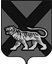 ТЕРРИТОРИАЛЬНАЯ ИЗБИРАТЕЛЬНАЯ КОМИССИЯ ЛАЗОВСКОГО  РАЙОНАРЕШЕНИЕ19 февраля 2016 г.  		                                                                                            2/9с. ЛазоОб утверждении Номенклатуры делтерриториальной избирательной комиссииЛазовского района на 2016 год     В соответствии со статьей 26 Избирательного кодекса Приморского края, решением Избирательной комиссии Приморского края от 06.02.2014 1148/188 «Об утверждении Примерной номенклатуры дел территориальной избирательной комиссии», целях обеспечения порядка и правил работы с документами,  территориальная избирательная комиссия Лазовского района РЕШИЛА:     1. Утвердить Номенклатуру дел территориальной избирательной комиссии Лазовского района на 2016 год (прилагается).     2. Контроль за выполнение настоящего решения возложить на секретаря территориальной избирательной комиссии Лазовского района Л.Р. Матвеенко.Председатель комиссии                                                              Н.Н. СадоваяСекретарь комиссии                                                                    Л.Р. МатвеенкоСекретарь территориальной избирательной комиссииЛазовского района                                                                                                                                      Л.Р. Матвеенко«____» ______________ 20___ г.УТВЕРЖДЕНА решением территориальной избирательной комиссии Лазовского района                         от 19 февраля 2016 года № 2/9УТВЕРЖДЕНА решением территориальной избирательной комиссии Лазовского района                         от 19 февраля 2016 года № 2/9УТВЕРЖДЕНА решением территориальной избирательной комиссии Лазовского района                         от 19 февраля 2016 года № 2/9Территориальная избирательная комиссия Лазовского районаТерриториальная избирательная комиссия Лазовского районаТерриториальная избирательная комиссия Лазовского районаУТВЕРЖДАЮПредседатель территориальной избирательной комиссииЛазовского районаУТВЕРЖДАЮПредседатель территориальной избирательной комиссииЛазовского районаУТВЕРЖДАЮПредседатель территориальной избирательной комиссииЛазовского района            НОМЕНКЛАТУРА ДЕЛна 2016 год            НОМЕНКЛАТУРА ДЕЛна 2016 год            НОМЕНКЛАТУРА ДЕЛна 2016 год___________Н.Н. Садовая       _________________                      дата___________Н.Н. Садовая       _________________                      дата___________Н.Н. Садовая       _________________                      датаИндекс
дела Заголовок дела (тома, части)Заголовок дела (тома, части)Заголовок дела (тома, части)Заголовок дела (тома, части)Заголовок дела (тома, части)Заголовок дела (тома, части)Кол-во дел (томов, частей)Кол-во дел (томов, частей)Кол-во дел (томов, частей)Кол-во дел (томов, частей)Срок хранения дела (тома, части) и №№ статей по перечнюСрок хранения дела (тома, части) и №№ статей по перечнюПримечание11223444455555501. Организационно- распорядительная документация01. Организационно- распорядительная документация01. Организационно- распорядительная документация01. Организационно- распорядительная документация01. Организационно- распорядительная документация01. Организационно- распорядительная документация01. Организационно- распорядительная документация01. Организационно- распорядительная документация01. Организационно- распорядительная документация01. Организационно- распорядительная документация01. Организационно- распорядительная документация01. Организационно- распорядительная документация01. Организационно- распорядительная документация01. Организационно- распорядительная документация01-01Федеральные конституционные законы. Федеральные законы (копии)Федеральные конституционные законы. Федеральные законы (копии)Федеральные конституционные законы. Федеральные законы (копии)Федеральные конституционные законы. Федеральные законы (копии)Федеральные конституционные законы. Федеральные законы (копии)Федеральные конституционные законы. Федеральные законы (копии)до минования надобности ст.1бдо минования надобности ст.1бне менее 1 года	01-0201-02Законы Приморского края (копии)Законы Приморского края (копии)до минования надобности ст.1бдо минования надобности ст.1бдо минования надобности ст.1бдо минования надобности ст.1бне менее 1 года	не менее 1 года	не менее 1 года	не менее 1 года	не менее 1 года	не менее 1 года	01-0301-03Указы, распоряжения Президента Российской Федерации, постановления и распоряжения Правительства Российской Федерации (копии)Указы, распоряжения Президента Российской Федерации, постановления и распоряжения Правительства Российской Федерации (копии)до минования надобности ст.1бдо минования надобности ст.1бдо минования надобности ст.1бдо минования надобности ст.1бне менее 1 года	не менее 1 года	не менее 1 года	не менее 1 года	не менее 1 года	не менее 1 года	01-0401-04Распоряжения (постановления) Губернатора Приморского края (копии), распоряжения (постановления) Администрации Приморского края (копии)Распоряжения (постановления) Губернатора Приморского края (копии), распоряжения (постановления) Администрации Приморского края (копии)до минования надобности ст.1бдо минования надобности ст.1бдо минования надобности ст.1бдо минования надобности ст.1бне менее 1 года	не менее 1 года	не менее 1 года	не менее 1 года	не менее 1 года	не менее 1 года	01-0501-05Постановления Законодательного Собрания Приморского края (копии)Постановления Законодательного Собрания Приморского края (копии)до минования надобности ст.1бдо минования надобности ст.1бдо минования надобности ст.1бдо минования надобности ст.1бне менее 1 года	не менее 1 года	не менее 1 года	не менее 1 года	не менее 1 года	не менее 1 года	01-06Постановления, выписки из протоколов заседаний Центральной избирательной комиссии Российской Федерации (копии)Постановления, выписки из протоколов заседаний Центральной избирательной комиссии Российской Федерации (копии)Постановления, выписки из протоколов заседаний Центральной избирательной комиссии Российской Федерации (копии)Постановления, выписки из протоколов заседаний Центральной избирательной комиссии Российской Федерации (копии)Постановления, выписки из протоколов заседаний Центральной избирательной комиссии Российской Федерации (копии)Постановления, выписки из протоколов заседаний Центральной избирательной комиссии Российской Федерации (копии)Постановления, выписки из протоколов заседаний Центральной избирательной комиссии Российской Федерации (копии)до минования надобности ст.1бдо минования надобности ст.1бдо минования надобности ст.1бне менее 1 года	не менее 1 года	01-07Распоряжения Председателя Центральной избирательной  комиссии Российской Федерации, инструктивные письма Центральной избирательной комиссии Российской Федерации (копии)Распоряжения Председателя Центральной избирательной  комиссии Российской Федерации, инструктивные письма Центральной избирательной комиссии Российской Федерации (копии)Распоряжения Председателя Центральной избирательной  комиссии Российской Федерации, инструктивные письма Центральной избирательной комиссии Российской Федерации (копии)Распоряжения Председателя Центральной избирательной  комиссии Российской Федерации, инструктивные письма Центральной избирательной комиссии Российской Федерации (копии)Распоряжения Председателя Центральной избирательной  комиссии Российской Федерации, инструктивные письма Центральной избирательной комиссии Российской Федерации (копии)Распоряжения Председателя Центральной избирательной  комиссии Российской Федерации, инструктивные письма Центральной избирательной комиссии Российской Федерации (копии)Распоряжения Председателя Центральной избирательной  комиссии Российской Федерации, инструктивные письма Центральной избирательной комиссии Российской Федерации (копии)до минования надобности ст.1бдо минования надобности ст.1бдо минования надобности ст.1бне менее 1 года	не менее 1 года	01-08Регламент территориальной избирательной комиссии Регламент территориальной избирательной комиссии Регламент территориальной избирательной комиссии Регламент территориальной избирательной комиссии Регламент территориальной избирательной комиссии Регламент территориальной избирательной комиссии Регламент территориальной избирательной комиссии постоянно ст.27апостоянно ст.27апостоянно ст.27а01-09Протоколы заседаний, решения территориальной избирательной комиссии и документы к нимПротоколы заседаний, решения территориальной избирательной комиссии и документы к нимПротоколы заседаний, решения территориальной избирательной комиссии и документы к нимПротоколы заседаний, решения территориальной избирательной комиссии и документы к нимПротоколы заседаний, решения территориальной избирательной комиссии и документы к нимПротоколы заседаний, решения территориальной избирательной комиссии и документы к нимПротоколы заседаний, решения территориальной избирательной комиссии и документы к нимпостоянно ст.18апостоянно ст.18апостоянно ст.18а01-10Распоряжения председателя территориальной избирательной комиссии по основной деятельностиРаспоряжения председателя территориальной избирательной комиссии по основной деятельностиРаспоряжения председателя территориальной избирательной комиссии по основной деятельностиРаспоряжения председателя территориальной избирательной комиссии по основной деятельностиРаспоряжения председателя территориальной избирательной комиссии по основной деятельностиРаспоряжения председателя территориальной избирательной комиссии по основной деятельностиРаспоряжения председателя территориальной избирательной комиссии по основной деятельностипостоянно ст.19апостоянно ст.19апостоянно ст.19а01-11Распоряжения председателя территориальной избирательной комиссии по личному составу (прием, перевод, увольнение, поощрение, премирование работников)Распоряжения председателя территориальной избирательной комиссии по личному составу (прием, перевод, увольнение, поощрение, премирование работников)Распоряжения председателя территориальной избирательной комиссии по личному составу (прием, перевод, увольнение, поощрение, премирование работников)Распоряжения председателя территориальной избирательной комиссии по личному составу (прием, перевод, увольнение, поощрение, премирование работников)Распоряжения председателя территориальной избирательной комиссии по личному составу (прием, перевод, увольнение, поощрение, премирование работников)Распоряжения председателя территориальной избирательной комиссии по личному составу (прием, перевод, увольнение, поощрение, премирование работников)Распоряжения председателя территориальной избирательной комиссии по личному составу (прием, перевод, увольнение, поощрение, премирование работников)75 лет ЭПК ст.19 б75 лет ЭПК ст.19 б75 лет ЭПК ст.19 б01-12Распоряжения председателя территориальной  избирательной комиссии о предоставлении отпусков (учебных, без сохранения заработной платы), взысканияхРаспоряжения председателя территориальной  избирательной комиссии о предоставлении отпусков (учебных, без сохранения заработной платы), взысканияхРаспоряжения председателя территориальной  избирательной комиссии о предоставлении отпусков (учебных, без сохранения заработной платы), взысканияхРаспоряжения председателя территориальной  избирательной комиссии о предоставлении отпусков (учебных, без сохранения заработной платы), взысканияхРаспоряжения председателя территориальной  избирательной комиссии о предоставлении отпусков (учебных, без сохранения заработной платы), взысканияхРаспоряжения председателя территориальной  избирательной комиссии о предоставлении отпусков (учебных, без сохранения заработной платы), взысканияхРаспоряжения председателя территориальной  избирательной комиссии о предоставлении отпусков (учебных, без сохранения заработной платы), взысканиях75 лет ЭПК ст.19 б75 лет ЭПК ст.19 б75 лет ЭПК ст.19 б01-13Распоряжения председателя территориальной избирательной комиссии по командированиюРаспоряжения председателя территориальной избирательной комиссии по командированиюРаспоряжения председателя территориальной избирательной комиссии по командированиюРаспоряжения председателя территориальной избирательной комиссии по командированиюРаспоряжения председателя территориальной избирательной комиссии по командированиюРаспоряжения председателя территориальной избирательной комиссии по командированиюРаспоряжения председателя территориальной избирательной комиссии по командированию5 лет ЭПК ст.19 б5 лет ЭПК ст.19 б5 лет ЭПК ст.19 б01-14Переписка с Избирательной комиссией Приморского края, иными избирательными комиссиямиПереписка с Избирательной комиссией Приморского края, иными избирательными комиссиямиПереписка с Избирательной комиссией Приморского края, иными избирательными комиссиямиПереписка с Избирательной комиссией Приморского края, иными избирательными комиссиямиПереписка с Избирательной комиссией Приморского края, иными избирательными комиссиямиПереписка с Избирательной комиссией Приморского края, иными избирательными комиссиямиПереписка с Избирательной комиссией Приморского края, иными избирательными комиссиями5 лет ЭПК ст. 345 лет ЭПК ст. 345 лет ЭПК ст. 3401-15Переписка с законодательными (представительными) органами государственной власти, представительными органами муниципальных образований, главами, депутатамиПереписка с законодательными (представительными) органами государственной власти, представительными органами муниципальных образований, главами, депутатамиПереписка с законодательными (представительными) органами государственной власти, представительными органами муниципальных образований, главами, депутатамиПереписка с законодательными (представительными) органами государственной власти, представительными органами муниципальных образований, главами, депутатамиПереписка с законодательными (представительными) органами государственной власти, представительными органами муниципальных образований, главами, депутатамиПереписка с законодательными (представительными) органами государственной власти, представительными органами муниципальных образований, главами, депутатамиПереписка с законодательными (представительными) органами государственной власти, представительными органами муниципальных образований, главами, депутатами5 лет ЭПК ст. 325 лет ЭПК ст. 325 лет ЭПК ст. 3201-16Переписка с правоохранительными органами (прокуратура, органы внутренних дел)Переписка с правоохранительными органами (прокуратура, органы внутренних дел)Переписка с правоохранительными органами (прокуратура, органы внутренних дел)Переписка с правоохранительными органами (прокуратура, органы внутренних дел)Переписка с правоохранительными органами (прокуратура, органы внутренних дел)Переписка с правоохранительными органами (прокуратура, органы внутренних дел)Переписка с правоохранительными органами (прокуратура, органы внутренних дел)5 лет ЭПК ст.1905 лет ЭПК ст.1905 лет ЭПК ст.19001-17Переписка с судебными органами. Копии судебных решенийПереписка с судебными органами. Копии судебных решенийПереписка с судебными органами. Копии судебных решенийПереписка с судебными органами. Копии судебных решенийПереписка с судебными органами. Копии судебных решенийПереписка с судебными органами. Копии судебных решенийПереписка с судебными органами. Копии судебных решений5 лет ЭПК ст. 1905 лет ЭПК ст. 1905 лет ЭПК ст. 19001-18Переписка с налоговыми органамиПереписка с налоговыми органамиПереписка с налоговыми органамиПереписка с налоговыми органамиПереписка с налоговыми органамиПереписка с налоговыми органамиПереписка с налоговыми органами5 лет ЭПК ст. 3825 лет ЭПК ст. 3825 лет ЭПК ст. 38201-19Переписка с редакциями средств массовой информацииПереписка с редакциями средств массовой информацииПереписка с редакциями средств массовой информацииПереписка с редакциями средств массовой информацииПереписка с редакциями средств массовой информацииПереписка с редакциями средств массовой информацииПереписка с редакциями средств массовой информации5 лет ЭПК ст. 5155 лет ЭПК ст. 5155 лет ЭПК ст. 51501-20Переписка с партиями, движениями, иными общественными объединениямиПереписка с партиями, движениями, иными общественными объединениямиПереписка с партиями, движениями, иными общественными объединениямиПереписка с партиями, движениями, иными общественными объединениямиПереписка с партиями, движениями, иными общественными объединениямиПереписка с партиями, движениями, иными общественными объединениямиПереписка с партиями, движениями, иными общественными объединениями5 лет ЭПК ст.355 лет ЭПК ст.355 лет ЭПК ст.3501-21Обращения, жалобы и заявления граждан о нарушениях федеральных законов, законов Приморского края, муниципальных правовых актов и документы по их рассмотрениюОбращения, жалобы и заявления граждан о нарушениях федеральных законов, законов Приморского края, муниципальных правовых актов и документы по их рассмотрениюОбращения, жалобы и заявления граждан о нарушениях федеральных законов, законов Приморского края, муниципальных правовых актов и документы по их рассмотрениюОбращения, жалобы и заявления граждан о нарушениях федеральных законов, законов Приморского края, муниципальных правовых актов и документы по их рассмотрениюОбращения, жалобы и заявления граждан о нарушениях федеральных законов, законов Приморского края, муниципальных правовых актов и документы по их рассмотрениюОбращения, жалобы и заявления граждан о нарушениях федеральных законов, законов Приморского края, муниципальных правовых актов и документы по их рассмотрениюОбращения, жалобы и заявления граждан о нарушениях федеральных законов, законов Приморского края, муниципальных правовых актов и документы по их рассмотрениюпостоянно ст.183 апостоянно ст.183 апостоянно ст.183 а01-22Обращения граждан личного характера и документы по их рассмотрениюОбращения граждан личного характера и документы по их рассмотрениюОбращения граждан личного характера и документы по их рассмотрениюОбращения граждан личного характера и документы по их рассмотрениюОбращения граждан личного характера и документы по их рассмотрениюОбращения граждан личного характера и документы по их рассмотрениюОбращения граждан личного характера и документы по их рассмотрению5 лет ЭПК ст. 183 б5 лет ЭПК ст. 183 б5 лет ЭПК ст. 183 б01-23Переписка с другими организациямиПереписка с другими организациямиПереписка с другими организациямиПереписка с другими организациямиПереписка с другими организациямиПереписка с другими организациямиПереписка с другими организациями5 лет ЭПК ст. 355 лет ЭПК ст. 355 лет ЭПК ст. 3501-24Документы (извещения об осуществлении закупок, протоколы комиссии по осуществлению закупок, заявки участников закупок) по определению поставщика (подрядчика, исполнителя), закупке товаров, работ, услугДокументы (извещения об осуществлении закупок, протоколы комиссии по осуществлению закупок, заявки участников закупок) по определению поставщика (подрядчика, исполнителя), закупке товаров, работ, услугДокументы (извещения об осуществлении закупок, протоколы комиссии по осуществлению закупок, заявки участников закупок) по определению поставщика (подрядчика, исполнителя), закупке товаров, работ, услугДокументы (извещения об осуществлении закупок, протоколы комиссии по осуществлению закупок, заявки участников закупок) по определению поставщика (подрядчика, исполнителя), закупке товаров, работ, услугДокументы (извещения об осуществлении закупок, протоколы комиссии по осуществлению закупок, заявки участников закупок) по определению поставщика (подрядчика, исполнителя), закупке товаров, работ, услугДокументы (извещения об осуществлении закупок, протоколы комиссии по осуществлению закупок, заявки участников закупок) по определению поставщика (подрядчика, исполнителя), закупке товаров, работ, услугДокументы (извещения об осуществлении закупок, протоколы комиссии по осуществлению закупок, заявки участников закупок) по определению поставщика (подрядчика, исполнителя), закупке товаров, работ, услуг5 лет ЭПК ст. 273 а5 лет ЭПК ст. 273 а5 лет ЭПК ст. 273 а01-25Журнал регистрации уведомлений документы о фактах обращения в целях склонения государственных гражданских служащих аппарата территориальной избирательной комиссии  к совершению коррупционных правонарушенийЖурнал регистрации уведомлений документы о фактах обращения в целях склонения государственных гражданских служащих аппарата территориальной избирательной комиссии  к совершению коррупционных правонарушенийЖурнал регистрации уведомлений документы о фактах обращения в целях склонения государственных гражданских служащих аппарата территориальной избирательной комиссии  к совершению коррупционных правонарушенийЖурнал регистрации уведомлений документы о фактах обращения в целях склонения государственных гражданских служащих аппарата территориальной избирательной комиссии  к совершению коррупционных правонарушенийЖурнал регистрации уведомлений документы о фактах обращения в целях склонения государственных гражданских служащих аппарата территориальной избирательной комиссии  к совершению коррупционных правонарушенийЖурнал регистрации уведомлений документы о фактах обращения в целях склонения государственных гражданских служащих аппарата территориальной избирательной комиссии  к совершению коррупционных правонарушенийЖурнал регистрации уведомлений документы о фактах обращения в целях склонения государственных гражданских служащих аппарата территориальной избирательной комиссии  к совершению коррупционных правонарушений5 лет ст. 683 а5 лет ст. 683 а5 лет ст. 683 а01-26Уведомления о фактах обращения в целях склонения государственных гражданских служащих аппарата территориальной избирательной комиссии к совершению коррупционных правонарушенийУведомления о фактах обращения в целях склонения государственных гражданских служащих аппарата территориальной избирательной комиссии к совершению коррупционных правонарушенийУведомления о фактах обращения в целях склонения государственных гражданских служащих аппарата территориальной избирательной комиссии к совершению коррупционных правонарушенийУведомления о фактах обращения в целях склонения государственных гражданских служащих аппарата территориальной избирательной комиссии к совершению коррупционных правонарушенийУведомления о фактах обращения в целях склонения государственных гражданских служащих аппарата территориальной избирательной комиссии к совершению коррупционных правонарушенийУведомления о фактах обращения в целях склонения государственных гражданских служащих аппарата территориальной избирательной комиссии к совершению коррупционных правонарушенийУведомления о фактах обращения в целях склонения государственных гражданских служащих аппарата территориальной избирательной комиссии к совершению коррупционных правонарушений5 лет ЭПК ст. 6815 лет ЭПК ст. 6815 лет ЭПК ст. 68102. Документы по вопросам реализации комплекса мер по повышению профессиональной подготовки организаторов выборов и референдумов и правовому обучению избирателей в Российской Федерации (Комплекс мер)02. Документы по вопросам реализации комплекса мер по повышению профессиональной подготовки организаторов выборов и референдумов и правовому обучению избирателей в Российской Федерации (Комплекс мер)02. Документы по вопросам реализации комплекса мер по повышению профессиональной подготовки организаторов выборов и референдумов и правовому обучению избирателей в Российской Федерации (Комплекс мер)02. Документы по вопросам реализации комплекса мер по повышению профессиональной подготовки организаторов выборов и референдумов и правовому обучению избирателей в Российской Федерации (Комплекс мер)02. Документы по вопросам реализации комплекса мер по повышению профессиональной подготовки организаторов выборов и референдумов и правовому обучению избирателей в Российской Федерации (Комплекс мер)02. Документы по вопросам реализации комплекса мер по повышению профессиональной подготовки организаторов выборов и референдумов и правовому обучению избирателей в Российской Федерации (Комплекс мер)02. Документы по вопросам реализации комплекса мер по повышению профессиональной подготовки организаторов выборов и референдумов и правовому обучению избирателей в Российской Федерации (Комплекс мер)02. Документы по вопросам реализации комплекса мер по повышению профессиональной подготовки организаторов выборов и референдумов и правовому обучению избирателей в Российской Федерации (Комплекс мер)02. Документы по вопросам реализации комплекса мер по повышению профессиональной подготовки организаторов выборов и референдумов и правовому обучению избирателей в Российской Федерации (Комплекс мер)02. Документы по вопросам реализации комплекса мер по повышению профессиональной подготовки организаторов выборов и референдумов и правовому обучению избирателей в Российской Федерации (Комплекс мер)02. Документы по вопросам реализации комплекса мер по повышению профессиональной подготовки организаторов выборов и референдумов и правовому обучению избирателей в Российской Федерации (Комплекс мер)02. Документы по вопросам реализации комплекса мер по повышению профессиональной подготовки организаторов выборов и референдумов и правовому обучению избирателей в Российской Федерации (Комплекс мер)02. Документы по вопросам реализации комплекса мер по повышению профессиональной подготовки организаторов выборов и референдумов и правовому обучению избирателей в Российской Федерации (Комплекс мер)02. Документы по вопросам реализации комплекса мер по повышению профессиональной подготовки организаторов выборов и референдумов и правовому обучению избирателей в Российской Федерации (Комплекс мер)02. Документы по вопросам реализации комплекса мер по повышению профессиональной подготовки организаторов выборов и референдумов и правовому обучению избирателей в Российской Федерации (Комплекс мер)02-01Документы (планы, отчеты, переписка) по правовому обучению организаторов выборов и  референдумов, по правовому обучению избирателей  Документы (планы, отчеты, переписка) по правовому обучению организаторов выборов и  референдумов, по правовому обучению избирателей  Документы (планы, отчеты, переписка) по правовому обучению организаторов выборов и  референдумов, по правовому обучению избирателей  Документы (планы, отчеты, переписка) по правовому обучению организаторов выборов и  референдумов, по правовому обучению избирателей  Документы (планы, отчеты, переписка) по правовому обучению организаторов выборов и  референдумов, по правовому обучению избирателей  Документы (планы, отчеты, переписка) по правовому обучению организаторов выборов и  референдумов, по правовому обучению избирателей  Документы (планы, отчеты, переписка) по правовому обучению организаторов выборов и  референдумов, по правовому обучению избирателей  5 лет ЭПК ст. 7085 лет ЭПК ст. 7085 лет ЭПК ст. 70803.Бухгалтерский учет и отчетность03.Бухгалтерский учет и отчетность03.Бухгалтерский учет и отчетность03.Бухгалтерский учет и отчетность03.Бухгалтерский учет и отчетность03.Бухгалтерский учет и отчетность03.Бухгалтерский учет и отчетность03.Бухгалтерский учет и отчетность03.Бухгалтерский учет и отчетность03.Бухгалтерский учет и отчетность03.Бухгалтерский учет и отчетность03.Бухгалтерский учет и отчетность03.Бухгалтерский учет и отчетность03.Бухгалтерский учет и отчетность03.Бухгалтерский учет и отчетность03-01Бюджетная смета расходов на обеспечение деятельности территориальной избирательной комиссииБюджетная смета расходов на обеспечение деятельности территориальной избирательной комиссииБюджетная смета расходов на обеспечение деятельности территориальной избирательной комиссииБюджетная смета расходов на обеспечение деятельности территориальной избирательной комиссииБюджетная смета расходов на обеспечение деятельности территориальной избирательной комиссииБюджетная смета расходов на обеспечение деятельности территориальной избирательной комиссииБюджетная смета расходов на обеспечение деятельности территориальной избирательной комиссиипостоянно ст. 309постоянно ст. 309постоянно ст. 30903-02Годовой отчет об исполнении сметы расходов на обеспечение деятельности территориальной избирательной комиссии (краевой бюджет)Годовой отчет об исполнении сметы расходов на обеспечение деятельности территориальной избирательной комиссии (краевой бюджет)Годовой отчет об исполнении сметы расходов на обеспечение деятельности территориальной избирательной комиссии (краевой бюджет)Годовой отчет об исполнении сметы расходов на обеспечение деятельности территориальной избирательной комиссии (краевой бюджет)Годовой отчет об исполнении сметы расходов на обеспечение деятельности территориальной избирательной комиссии (краевой бюджет)Годовой отчет об исполнении сметы расходов на обеспечение деятельности территориальной избирательной комиссии (краевой бюджет)Годовой отчет об исполнении сметы расходов на обеспечение деятельности территориальной избирательной комиссии (краевой бюджет)постоянно ст. 356 бпостоянно ст. 356 бпостоянно ст. 356 б03-03Квартальные отчеты об исполнении сметы расходов на обеспечение деятельности территориальной избирательной комиссии (краевой бюджет)Квартальные отчеты об исполнении сметы расходов на обеспечение деятельности территориальной избирательной комиссии (краевой бюджет)Квартальные отчеты об исполнении сметы расходов на обеспечение деятельности территориальной избирательной комиссии (краевой бюджет)Квартальные отчеты об исполнении сметы расходов на обеспечение деятельности территориальной избирательной комиссии (краевой бюджет)Квартальные отчеты об исполнении сметы расходов на обеспечение деятельности территориальной избирательной комиссии (краевой бюджет)Квартальные отчеты об исполнении сметы расходов на обеспечение деятельности территориальной избирательной комиссии (краевой бюджет)Квартальные отчеты об исполнении сметы расходов на обеспечение деятельности территориальной избирательной комиссии (краевой бюджет)5 лет ст. 356 в5 лет ст. 356 в5 лет ст. 356 впри отсутствии годовых - постояннопри отсутствии годовых - постоянно03-04Документы (планы, отчеты, протоколы, акты, справки, переписка) о проведении документальных ревизий финансово-хозяйственной деятельности, контрольно-ревизионной работеДокументы (планы, отчеты, протоколы, акты, справки, переписка) о проведении документальных ревизий финансово-хозяйственной деятельности, контрольно-ревизионной работеДокументы (планы, отчеты, протоколы, акты, справки, переписка) о проведении документальных ревизий финансово-хозяйственной деятельности, контрольно-ревизионной работеДокументы (планы, отчеты, протоколы, акты, справки, переписка) о проведении документальных ревизий финансово-хозяйственной деятельности, контрольно-ревизионной работеДокументы (планы, отчеты, протоколы, акты, справки, переписка) о проведении документальных ревизий финансово-хозяйственной деятельности, контрольно-ревизионной работеДокументы (планы, отчеты, протоколы, акты, справки, переписка) о проведении документальных ревизий финансово-хозяйственной деятельности, контрольно-ревизионной работеДокументы (планы, отчеты, протоколы, акты, справки, переписка) о проведении документальных ревизий финансово-хозяйственной деятельности, контрольно-ревизионной работе5 лет ст. 4025 лет ст. 4025 лет ст. 402при условии проведения проверки (ревизии).  при условии проведения проверки (ревизии).  03-05Документы (протоколы заседаний инвентаризационных  комиссий, инвентаризационные описи, списки, акты, ведомости) об инвентаризации активов, обязательствДокументы (протоколы заседаний инвентаризационных  комиссий, инвентаризационные описи, списки, акты, ведомости) об инвентаризации активов, обязательствДокументы (протоколы заседаний инвентаризационных  комиссий, инвентаризационные описи, списки, акты, ведомости) об инвентаризации активов, обязательствДокументы (протоколы заседаний инвентаризационных  комиссий, инвентаризационные описи, списки, акты, ведомости) об инвентаризации активов, обязательствДокументы (протоколы заседаний инвентаризационных  комиссий, инвентаризационные описи, списки, акты, ведомости) об инвентаризации активов, обязательствДокументы (протоколы заседаний инвентаризационных  комиссий, инвентаризационные описи, списки, акты, ведомости) об инвентаризации активов, обязательствДокументы (протоколы заседаний инвентаризационных  комиссий, инвентаризационные описи, списки, акты, ведомости) об инвентаризации активов, обязательствпостоянно ст. 427постоянно ст. 427постоянно ст. 427 о товарно-материальных ценностях (движимом имуществе) – 5 л.при условии проведения проверки (ревизии) о товарно-материальных ценностях (движимом имуществе) – 5 л.при условии проведения проверки (ревизии)03-06Лицевые счета председателя территориальной  избирательной комиссии  работников ее аппарата Лицевые счета председателя территориальной  избирательной комиссии  работников ее аппарата Лицевые счета председателя территориальной  избирательной комиссии  работников ее аппарата Лицевые счета председателя территориальной  избирательной комиссии  работников ее аппарата Лицевые счета председателя территориальной  избирательной комиссии  работников ее аппарата Лицевые счета председателя территориальной  избирательной комиссии  работников ее аппарата Лицевые счета председателя территориальной  избирательной комиссии  работников ее аппарата 75 лет ЭПК ст. 41375 лет ЭПК ст. 41375 лет ЭПК ст. 41303-07Расчетные ведомости по начисленным и уплаченным страховым взносам на обязательное пенсионное страхование и обязательное медицинское страхование  Расчетные ведомости по начисленным и уплаченным страховым взносам на обязательное пенсионное страхование и обязательное медицинское страхование  Расчетные ведомости по начисленным и уплаченным страховым взносам на обязательное пенсионное страхование и обязательное медицинское страхование  Расчетные ведомости по начисленным и уплаченным страховым взносам на обязательное пенсионное страхование и обязательное медицинское страхование  Расчетные ведомости по начисленным и уплаченным страховым взносам на обязательное пенсионное страхование и обязательное медицинское страхование  Расчетные ведомости по начисленным и уплаченным страховым взносам на обязательное пенсионное страхование и обязательное медицинское страхование  Расчетные ведомости по начисленным и уплаченным страховым взносам на обязательное пенсионное страхование и обязательное медицинское страхование  5 лет ст. 390 5 лет ст. 390 5 лет ст. 390 03-08Налоговые декларации (расчеты) территориальной избирательной комиссии по всем видам налоговНалоговые декларации (расчеты) территориальной избирательной комиссии по всем видам налоговНалоговые декларации (расчеты) территориальной избирательной комиссии по всем видам налоговНалоговые декларации (расчеты) территориальной избирательной комиссии по всем видам налоговНалоговые декларации (расчеты) территориальной избирательной комиссии по всем видам налоговНалоговые декларации (расчеты) территориальной избирательной комиссии по всем видам налоговНалоговые декларации (расчеты) территориальной избирательной комиссии по всем видам налогов5 лет ЭПК ст. 3925 лет ЭПК ст. 3925 лет ЭПК ст. 39203-09Первичные финансовые документы (кассовые, банковские документы, корешки банковских чековых книжек, ордера, табели, извещения банков, квитанции, накладные и авансовые отчеты, расчетно-платежные ведомости, расчетные листы на выдачу заработной платы, отпускных и др.) Первичные финансовые документы (кассовые, банковские документы, корешки банковских чековых книжек, ордера, табели, извещения банков, квитанции, накладные и авансовые отчеты, расчетно-платежные ведомости, расчетные листы на выдачу заработной платы, отпускных и др.) Первичные финансовые документы (кассовые, банковские документы, корешки банковских чековых книжек, ордера, табели, извещения банков, квитанции, накладные и авансовые отчеты, расчетно-платежные ведомости, расчетные листы на выдачу заработной платы, отпускных и др.) Первичные финансовые документы (кассовые, банковские документы, корешки банковских чековых книжек, ордера, табели, извещения банков, квитанции, накладные и авансовые отчеты, расчетно-платежные ведомости, расчетные листы на выдачу заработной платы, отпускных и др.) Первичные финансовые документы (кассовые, банковские документы, корешки банковских чековых книжек, ордера, табели, извещения банков, квитанции, накладные и авансовые отчеты, расчетно-платежные ведомости, расчетные листы на выдачу заработной платы, отпускных и др.) Первичные финансовые документы (кассовые, банковские документы, корешки банковских чековых книжек, ордера, табели, извещения банков, квитанции, накладные и авансовые отчеты, расчетно-платежные ведомости, расчетные листы на выдачу заработной платы, отпускных и др.) Первичные финансовые документы (кассовые, банковские документы, корешки банковских чековых книжек, ордера, табели, извещения банков, квитанции, накладные и авансовые отчеты, расчетно-платежные ведомости, расчетные листы на выдачу заработной платы, отпускных и др.) 5 лет ст. 3625 лет ст. 3625 лет ст. 362при условии завершения проверки (ревизии).  при условии завершения проверки (ревизии).  03-10Журнал-главная книгаЖурнал-главная книгаЖурнал-главная книгаЖурнал-главная книгаЖурнал-главная книгаЖурнал-главная книгаЖурнал-главная книга5 лет ст. 3615 лет ст. 3615 лет ст. 361при условии проведения проверки (ревизии).  при условии проведения проверки (ревизии).  03-11Кассовые книгиКассовые книгиКассовые книгиКассовые книгиКассовые книгиКассовые книгиКассовые книги5 лет ст. 3625 лет ст. 3625 лет ст. 362при условии завершения проверки (ревизии)при условии завершения проверки (ревизии)03-12Журнал регистрации выданных доверенностей на получение товарно-материальных ценностейЖурнал регистрации выданных доверенностей на получение товарно-материальных ценностейЖурнал регистрации выданных доверенностей на получение товарно-материальных ценностейЖурнал регистрации выданных доверенностей на получение товарно-материальных ценностейЖурнал регистрации выданных доверенностей на получение товарно-материальных ценностейЖурнал регистрации выданных доверенностей на получение товарно-материальных ценностейЖурнал регистрации выданных доверенностей на получение товарно-материальных ценностей5 лет ст. 459 т5 лет ст. 459 т5 лет ст. 459 тпри условии проведения проверки (ревизии)при условии проведения проверки (ревизии)03-13Реестры закупок товаров, работ, услуг, осуществляемых территориальной избирательной комиссией  Реестры закупок товаров, работ, услуг, осуществляемых территориальной избирательной комиссией  Реестры закупок товаров, работ, услуг, осуществляемых территориальной избирательной комиссией  Реестры закупок товаров, работ, услуг, осуществляемых территориальной избирательной комиссией  Реестры закупок товаров, работ, услуг, осуществляемых территориальной избирательной комиссией  Реестры закупок товаров, работ, услуг, осуществляемых территориальной избирательной комиссией  Реестры закупок товаров, работ, услуг, осуществляемых территориальной избирательной комиссией  5  лет ст. 3655  лет ст. 3655  лет ст. 36503-14Листки нетрудоспособностиЛистки нетрудоспособностиЛистки нетрудоспособностиЛистки нетрудоспособностиЛистки нетрудоспособностиЛистки нетрудоспособностиЛистки нетрудоспособности5 лет ст. 8965 лет ст. 8965 лет ст. 89603-15Гражданско-правовые договоры на выполнение работ (предоставление услуг) с гражданамиГражданско-правовые договоры на выполнение работ (предоставление услуг) с гражданамиГражданско-правовые договоры на выполнение работ (предоставление услуг) с гражданамиГражданско-правовые договоры на выполнение работ (предоставление услуг) с гражданамиГражданско-правовые договоры на выполнение работ (предоставление услуг) с гражданамиГражданско-правовые договоры на выполнение работ (предоставление услуг) с гражданамиГражданско-правовые договоры на выполнение работ (предоставление услуг) с гражданами75 лет ЭПК ст.456 б75 лет ЭПК ст.456 б75 лет ЭПК ст.456 бпри отсутствии лицевых счетов – 75 л.при отсутствии лицевых счетов – 75 л.03-16Хозяйственные договорыХозяйственные договорыХозяйственные договорыХозяйственные договорыХозяйственные договорыХозяйственные договорыХозяйственные договоры5 лет ЭПК ст.4365 лет ЭПК ст.4365 лет ЭПК ст.436после истечения срока действия договорапосле истечения срока действия договора03-17Договоры о материальной ответственности материально ответственных лицДоговоры о материальной ответственности материально ответственных лицДоговоры о материальной ответственности материально ответственных лицДоговоры о материальной ответственности материально ответственных лицДоговоры о материальной ответственности материально ответственных лицДоговоры о материальной ответственности материально ответственных лицДоговоры о материальной ответственности материально ответственных лиц5 лет ст. 4575 лет ст. 4575 лет ст. 457после увольнения материально ответственного лицапосле увольнения материально ответственного лица03-18Журнал учета актов сдачи (приема) подарков, признанных собственностью Приморского краяЖурнал учета актов сдачи (приема) подарков, признанных собственностью Приморского краяЖурнал учета актов сдачи (приема) подарков, признанных собственностью Приморского краяЖурнал учета актов сдачи (приема) подарков, признанных собственностью Приморского краяЖурнал учета актов сдачи (приема) подарков, признанных собственностью Приморского краяЖурнал учета актов сдачи (приема) подарков, признанных собственностью Приморского краяЖурнал учета актов сдачи (приема) подарков, признанных собственностью Приморского края5 лет ст. 459 л5 лет ст. 459 л5 лет ст. 459 лпри условии проведения проверки (ревизии)при условии проведения проверки (ревизии)03-19Исполнительные листы работников аппарата территориальной избирательной комиссииИсполнительные листы работников аппарата территориальной избирательной комиссииИсполнительные листы работников аппарата территориальной избирательной комиссииИсполнительные листы работников аппарата территориальной избирательной комиссииИсполнительные листы работников аппарата территориальной избирательной комиссииИсполнительные листы работников аппарата территориальной избирательной комиссииИсполнительные листы работников аппарата территориальной избирательной комиссиидо минования надобностидо минования надобностидо минования надобностине менее 5 летне менее 5 лет03-20Реестры сведений о доходах работников аппарата и председателя территориальной избирательной комиссии Реестры сведений о доходах работников аппарата и председателя территориальной избирательной комиссии Реестры сведений о доходах работников аппарата и председателя территориальной избирательной комиссии Реестры сведений о доходах работников аппарата и председателя территориальной избирательной комиссии Реестры сведений о доходах работников аппарата и председателя территориальной избирательной комиссии Реестры сведений о доходах работников аппарата и председателя территориальной избирательной комиссии Реестры сведений о доходах работников аппарата и председателя территориальной избирательной комиссии 75 лет ст. 39775 лет ст. 39775 лет ст. 39703-21Свидетельства о постановке на учет в налоговых органах, органах юстиции, органах государственной статистики, других органахСвидетельства о постановке на учет в налоговых органах, органах юстиции, органах государственной статистики, других органахСвидетельства о постановке на учет в налоговых органах, органах юстиции, органах государственной статистики, других органахСвидетельства о постановке на учет в налоговых органах, органах юстиции, органах государственной статистики, других органахСвидетельства о постановке на учет в налоговых органах, органах юстиции, органах государственной статистики, других органахСвидетельства о постановке на учет в налоговых органах, органах юстиции, органах государственной статистики, других органахСвидетельства о постановке на учет в налоговых органах, органах юстиции, органах государственной статистики, других органахпостоянно ст. 381постоянно ст. 381постоянно ст. 38103-22Карточки учета основных средствКарточки учета основных средствКарточки учета основных средствКарточки учета основных средствКарточки учета основных средствКарточки учета основных средствКарточки учета основных средств5 лет ст. 459 д5 лет ст. 459 д5 лет ст. 459 д03-23Журнал регистрации исполнительных листовЖурнал регистрации исполнительных листовЖурнал регистрации исполнительных листовЖурнал регистрации исполнительных листовЖурнал регистрации исполнительных листовЖурнал регистрации исполнительных листовЖурнал регистрации исполнительных листов5 лет ст. 459 о5 лет ст. 459 о5 лет ст. 459 о03-24Документы о создании и аннулировании электронной цифровой подписи, сертификаты ключа подписиДокументы о создании и аннулировании электронной цифровой подписи, сертификаты ключа подписиДокументы о создании и аннулировании электронной цифровой подписи, сертификаты ключа подписиДокументы о создании и аннулировании электронной цифровой подписи, сертификаты ключа подписиДокументы о создании и аннулировании электронной цифровой подписи, сертификаты ключа подписиДокументы о создании и аннулировании электронной цифровой подписи, сертификаты ключа подписиДокументы о создании и аннулировании электронной цифровой подписи, сертификаты ключа подписипостоянно ст. 232постоянно ст. 232постоянно ст. 232В форме электронного документа хранятся не менее 5 лет после исключения из реестра сертификатов ключей подписейВ форме электронного документа хранятся не менее 5 лет после исключения из реестра сертификатов ключей подписей04. Документы по вопросам документационного обеспечения территориальной избирательной комиссии 04. Документы по вопросам документационного обеспечения территориальной избирательной комиссии 04. Документы по вопросам документационного обеспечения территориальной избирательной комиссии 04. Документы по вопросам документационного обеспечения территориальной избирательной комиссии 04. Документы по вопросам документационного обеспечения территориальной избирательной комиссии 04. Документы по вопросам документационного обеспечения территориальной избирательной комиссии 04. Документы по вопросам документационного обеспечения территориальной избирательной комиссии 04. Документы по вопросам документационного обеспечения территориальной избирательной комиссии 04. Документы по вопросам документационного обеспечения территориальной избирательной комиссии 04. Документы по вопросам документационного обеспечения территориальной избирательной комиссии 04. Документы по вопросам документационного обеспечения территориальной избирательной комиссии 04. Документы по вопросам документационного обеспечения территориальной избирательной комиссии 04. Документы по вопросам документационного обеспечения территориальной избирательной комиссии 04. Документы по вопросам документационного обеспечения территориальной избирательной комиссии 04. Документы по вопросам документационного обеспечения территориальной избирательной комиссии 04-01Положение об экспертной комиссии территориальной избирательной комиссии по определению исторической, научной и практической ценности документовПоложение об экспертной комиссии территориальной избирательной комиссии по определению исторической, научной и практической ценности документовПоложение об экспертной комиссии территориальной избирательной комиссии по определению исторической, научной и практической ценности документовПоложение об экспертной комиссии территориальной избирательной комиссии по определению исторической, научной и практической ценности документовПоложение об экспертной комиссии территориальной избирательной комиссии по определению исторической, научной и практической ценности документовПоложение об экспертной комиссии территориальной избирательной комиссии по определению исторической, научной и практической ценности документовПоложение об экспертной комиссии территориальной избирательной комиссии по определению исторической, научной и практической ценности документовпостоянно ст.57 апостоянно ст.57 апостоянно ст.57 а04-02Протоколы заседаний экспертной комиссии территориальной избирательной комиссии по определению исторической, научной и практической ценности документовПротоколы заседаний экспертной комиссии территориальной избирательной комиссии по определению исторической, научной и практической ценности документовПротоколы заседаний экспертной комиссии территориальной избирательной комиссии по определению исторической, научной и практической ценности документовПротоколы заседаний экспертной комиссии территориальной избирательной комиссии по определению исторической, научной и практической ценности документовПротоколы заседаний экспертной комиссии территориальной избирательной комиссии по определению исторической, научной и практической ценности документовПротоколы заседаний экспертной комиссии территориальной избирательной комиссии по определению исторической, научной и практической ценности документовПротоколы заседаний экспертной комиссии территориальной избирательной комиссии по определению исторической, научной и практической ценности документовпостоянно ст. 18 дпостоянно ст. 18 дпостоянно ст. 18 д04-03Инструкция по делопроизводству в территориальной избирательной комиссииИнструкция по делопроизводству в территориальной избирательной комиссииИнструкция по делопроизводству в территориальной избирательной комиссииИнструкция по делопроизводству в территориальной избирательной комиссииИнструкция по делопроизводству в территориальной избирательной комиссииИнструкция по делопроизводству в территориальной избирательной комиссииИнструкция по делопроизводству в территориальной избирательной комиссиипостоянно ст.27 апостоянно ст.27 апостоянно ст.27 а04-04Номенклатура дел территориальной избирательной комиссииНоменклатура дел территориальной избирательной комиссииНоменклатура дел территориальной избирательной комиссииНоменклатура дел территориальной избирательной комиссииНоменклатура дел территориальной избирательной комиссииНоменклатура дел территориальной избирательной комиссииНоменклатура дел территориальной избирательной комиссиипостоянно ст.200 апостоянно ст.200 апостоянно ст.200 а04-05Журнал учета приема гражданЖурнал учета приема гражданЖурнал учета приема гражданЖурнал учета приема гражданЖурнал учета приема гражданЖурнал учета приема гражданЖурнал учета приема граждан3 года ст. 259 а3 года ст. 259 а3 года ст. 259 а04-06Журнал учета распоряжений председателя территориальной избирательной комиссии по основной деятельностиЖурнал учета распоряжений председателя территориальной избирательной комиссии по основной деятельностиЖурнал учета распоряжений председателя территориальной избирательной комиссии по основной деятельностиЖурнал учета распоряжений председателя территориальной избирательной комиссии по основной деятельностиЖурнал учета распоряжений председателя территориальной избирательной комиссии по основной деятельностиЖурнал учета распоряжений председателя территориальной избирательной комиссии по основной деятельностиЖурнал учета распоряжений председателя территориальной избирательной комиссии по основной деятельностипостоянно ст.258 апостоянно ст.258 апостоянно ст.258 а04-07Журнал учета распоряжений председателя территориальной избирательной комиссии по личному составуЖурнал учета распоряжений председателя территориальной избирательной комиссии по личному составуЖурнал учета распоряжений председателя территориальной избирательной комиссии по личному составуЖурнал учета распоряжений председателя территориальной избирательной комиссии по личному составуЖурнал учета распоряжений председателя территориальной избирательной комиссии по личному составуЖурнал учета распоряжений председателя территориальной избирательной комиссии по личному составуЖурнал учета распоряжений председателя территориальной избирательной комиссии по личному составу75 лет ЭПК ст. 258 б75 лет ЭПК ст. 258 б75 лет ЭПК ст. 258 б04-08Журнал учета распоряжений председателя территориальной избирательной комиссии  о командированияхЖурнал учета распоряжений председателя территориальной избирательной комиссии  о командированияхЖурнал учета распоряжений председателя территориальной избирательной комиссии  о командированияхЖурнал учета распоряжений председателя территориальной избирательной комиссии  о командированияхЖурнал учета распоряжений председателя территориальной избирательной комиссии  о командированияхЖурнал учета распоряжений председателя территориальной избирательной комиссии  о командированияхЖурнал учета распоряжений председателя территориальной избирательной комиссии  о командированиях5 лет ЭПК ст.258 б5 лет ЭПК ст.258 б5 лет ЭПК ст.258 б04-09Журнал учета распоряжений председателя территориальной избирательной комиссии об отпусках, взысканияхЖурнал учета распоряжений председателя территориальной избирательной комиссии об отпусках, взысканияхЖурнал учета распоряжений председателя территориальной избирательной комиссии об отпусках, взысканияхЖурнал учета распоряжений председателя территориальной избирательной комиссии об отпусках, взысканияхЖурнал учета распоряжений председателя территориальной избирательной комиссии об отпусках, взысканияхЖурнал учета распоряжений председателя территориальной избирательной комиссии об отпусках, взысканияхЖурнал учета распоряжений председателя территориальной избирательной комиссии об отпусках, взысканиях75 лет ЭПК ст.258 б75 лет ЭПК ст.258 б75 лет ЭПК ст.258 б04-10Журнал оттисков печатей, штампов и учета их выдачиЖурнал оттисков печатей, штампов и учета их выдачиЖурнал оттисков печатей, штампов и учета их выдачиЖурнал оттисков печатей, штампов и учета их выдачиЖурнал оттисков печатей, штампов и учета их выдачиЖурнал оттисков печатей, штампов и учета их выдачиЖурнал оттисков печатей, штампов и учета их выдачипостоянно ст.775,777постоянно ст.775,777постоянно ст.775,77704-11Описи дел постоянного храненияОписи дел постоянного храненияОписи дел постоянного храненияОписи дел постоянного храненияОписи дел постоянного храненияОписи дел постоянного храненияОписи дел постоянного храненияпостоянно ст.248 апостоянно ст.248 апостоянно ст.248 а04-12Дело фонда (акты проверки наличия и состояния дел, акты о выделении к уничтожению документов, не подлежащих дальнейшему хранению, акты приема-передачи дел в архив, акты о неисправимых повреждениях)Дело фонда (акты проверки наличия и состояния дел, акты о выделении к уничтожению документов, не подлежащих дальнейшему хранению, акты приема-передачи дел в архив, акты о неисправимых повреждениях)Дело фонда (акты проверки наличия и состояния дел, акты о выделении к уничтожению документов, не подлежащих дальнейшему хранению, акты приема-передачи дел в архив, акты о неисправимых повреждениях)Дело фонда (акты проверки наличия и состояния дел, акты о выделении к уничтожению документов, не подлежащих дальнейшему хранению, акты приема-передачи дел в архив, акты о неисправимых повреждениях)Дело фонда (акты проверки наличия и состояния дел, акты о выделении к уничтожению документов, не подлежащих дальнейшему хранению, акты приема-передачи дел в архив, акты о неисправимых повреждениях)Дело фонда (акты проверки наличия и состояния дел, акты о выделении к уничтожению документов, не подлежащих дальнейшему хранению, акты приема-передачи дел в архив, акты о неисправимых повреждениях)Дело фонда (акты проверки наличия и состояния дел, акты о выделении к уничтожению документов, не подлежащих дальнейшему хранению, акты приема-передачи дел в архив, акты о неисправимых повреждениях)постоянно ст. 246постоянно ст. 246постоянно ст. 24604-13Переписка по вопросам делопроизводства и архивного делаПереписка по вопросам делопроизводства и архивного делаПереписка по вопросам делопроизводства и архивного делаПереписка по вопросам делопроизводства и архивного делаПереписка по вопросам делопроизводства и архивного делаПереписка по вопросам делопроизводства и архивного делаПереписка по вопросам делопроизводства и архивного дела5 лет ЭПК  ст. 254,2565 лет ЭПК  ст. 254,2565 лет ЭПК  ст. 254,25604-14Реестры отправляемой корреспонденции фельдъегерской и спецсвязьюРеестры отправляемой корреспонденции фельдъегерской и спецсвязьюРеестры отправляемой корреспонденции фельдъегерской и спецсвязьюРеестры отправляемой корреспонденции фельдъегерской и спецсвязьюРеестры отправляемой корреспонденции фельдъегерской и спецсвязьюРеестры отправляемой корреспонденции фельдъегерской и спецсвязьюРеестры отправляемой корреспонденции фельдъегерской и спецсвязью2 года ст.259 б2 года ст.259 б2 года ст.259 б04-15Журнал регистрации входящих документовЖурнал регистрации входящих документовЖурнал регистрации входящих документовЖурнал регистрации входящих документовЖурнал регистрации входящих документовЖурнал регистрации входящих документовЖурнал регистрации входящих документов5 лет ЭПК ст.258 г5 лет ЭПК ст.258 г5 лет ЭПК ст.258 г04-16Журнал регистрации исходящих документовЖурнал регистрации исходящих документовЖурнал регистрации исходящих документовЖурнал регистрации исходящих документовЖурнал регистрации исходящих документовЖурнал регистрации исходящих документовЖурнал регистрации исходящих документов5 лет ЭПК ст. 258 г5 лет ЭПК ст. 258 г5 лет ЭПК ст. 258 г04-17Журнал регистрации решений территориальной избирательной комиссииЖурнал регистрации решений территориальной избирательной комиссииЖурнал регистрации решений территориальной избирательной комиссииЖурнал регистрации решений территориальной избирательной комиссииЖурнал регистрации решений территориальной избирательной комиссииЖурнал регистрации решений территориальной избирательной комиссииЖурнал регистрации решений территориальной избирательной комиссиипостоянно ст. 258апостоянно ст. 258апостоянно ст. 258а04-18Реестр (журнал) учета жалоб (заявлений) на нарушения избирательного законодательстваРеестр (журнал) учета жалоб (заявлений) на нарушения избирательного законодательстваРеестр (журнал) учета жалоб (заявлений) на нарушения избирательного законодательстваРеестр (журнал) учета жалоб (заявлений) на нарушения избирательного законодательстваРеестр (журнал) учета жалоб (заявлений) на нарушения избирательного законодательстваРеестр (журнал) учета жалоб (заявлений) на нарушения избирательного законодательстваРеестр (журнал) учета жалоб (заявлений) на нарушения избирательного законодательства5 лет ЭПК ст. 258 е5 лет ЭПК ст. 258 е5 лет ЭПК ст. 258 е05. Документы по кадровым вопросам05. Документы по кадровым вопросам05. Документы по кадровым вопросам05. Документы по кадровым вопросам05. Документы по кадровым вопросам05. Документы по кадровым вопросам05. Документы по кадровым вопросам05. Документы по кадровым вопросам05. Документы по кадровым вопросам05. Документы по кадровым вопросам05. Документы по кадровым вопросам05. Документы по кадровым вопросам05. Документы по кадровым вопросам05. Документы по кадровым вопросам05. Документы по кадровым вопросам05-01Протоколы заседаний аттестационной комиссии по проведению аттестации работников аппарата территориальной избирательной комиссии и документы к нимПротоколы заседаний аттестационной комиссии по проведению аттестации работников аппарата территориальной избирательной комиссии и документы к нимПротоколы заседаний аттестационной комиссии по проведению аттестации работников аппарата территориальной избирательной комиссии и документы к нимПротоколы заседаний аттестационной комиссии по проведению аттестации работников аппарата территориальной избирательной комиссии и документы к нимПротоколы заседаний аттестационной комиссии по проведению аттестации работников аппарата территориальной избирательной комиссии и документы к нимПротоколы заседаний аттестационной комиссии по проведению аттестации работников аппарата территориальной избирательной комиссии и документы к нимПротоколы заседаний аттестационной комиссии по проведению аттестации работников аппарата территориальной избирательной комиссии и документы к ним15 лет ЭПК ст. 69615 лет ЭПК ст. 69615 лет ЭПК ст. 69605-02Протоколы заседаний конкурсной комиссии по замещению вакантных должностей и документы к нимПротоколы заседаний конкурсной комиссии по замещению вакантных должностей и документы к нимПротоколы заседаний конкурсной комиссии по замещению вакантных должностей и документы к нимПротоколы заседаний конкурсной комиссии по замещению вакантных должностей и документы к нимПротоколы заседаний конкурсной комиссии по замещению вакантных должностей и документы к нимПротоколы заседаний конкурсной комиссии по замещению вакантных должностей и документы к нимПротоколы заседаний конкурсной комиссии по замещению вакантных должностей и документы к нимпостоянно ст.670постоянно ст.670постоянно ст.67005-03Протоколы заседаний комиссии по соблюдению требований к служебному поведению государственных гражданских служащих и урегулированию конфликтов интересовПротоколы заседаний комиссии по соблюдению требований к служебному поведению государственных гражданских служащих и урегулированию конфликтов интересовПротоколы заседаний комиссии по соблюдению требований к служебному поведению государственных гражданских служащих и урегулированию конфликтов интересовПротоколы заседаний комиссии по соблюдению требований к служебному поведению государственных гражданских служащих и урегулированию конфликтов интересовПротоколы заседаний комиссии по соблюдению требований к служебному поведению государственных гражданских служащих и урегулированию конфликтов интересовПротоколы заседаний комиссии по соблюдению требований к служебному поведению государственных гражданских служащих и урегулированию конфликтов интересовПротоколы заседаний комиссии по соблюдению требований к служебному поведению государственных гражданских служащих и урегулированию конфликтов интересовпостоянно ст. 678постоянно ст. 678постоянно ст. 67805-04Протоколы заседаний комиссий (конкурсной, аттестационной) по проведению квалификационных экзаменов работников аппарата территориальной избирательной комиссии Протоколы заседаний комиссий (конкурсной, аттестационной) по проведению квалификационных экзаменов работников аппарата территориальной избирательной комиссии Протоколы заседаний комиссий (конкурсной, аттестационной) по проведению квалификационных экзаменов работников аппарата территориальной избирательной комиссии Протоколы заседаний комиссий (конкурсной, аттестационной) по проведению квалификационных экзаменов работников аппарата территориальной избирательной комиссии Протоколы заседаний комиссий (конкурсной, аттестационной) по проведению квалификационных экзаменов работников аппарата территориальной избирательной комиссии Протоколы заседаний комиссий (конкурсной, аттестационной) по проведению квалификационных экзаменов работников аппарата территориальной избирательной комиссии Протоколы заседаний комиссий (конкурсной, аттестационной) по проведению квалификационных экзаменов работников аппарата территориальной избирательной комиссии 15 лет ЭПК ст. 69615 лет ЭПК ст. 69615 лет ЭПК ст. 69605-05Графики предоставления отпусковГрафики предоставления отпусковГрафики предоставления отпусковГрафики предоставления отпусковГрафики предоставления отпусковГрафики предоставления отпусковГрафики предоставления отпусков1 год ст. 6931 год ст. 6931 год ст. 69305-06Документы претендентов для участия в конкурсе на вакантную должность государственной гражданской службы и включение в кадровый резервДокументы претендентов для участия в конкурсе на вакантную должность государственной гражданской службы и включение в кадровый резервДокументы претендентов для участия в конкурсе на вакантную должность государственной гражданской службы и включение в кадровый резервДокументы претендентов для участия в конкурсе на вакантную должность государственной гражданской службы и включение в кадровый резервДокументы претендентов для участия в конкурсе на вакантную должность государственной гражданской службы и включение в кадровый резервДокументы претендентов для участия в конкурсе на вакантную должность государственной гражданской службы и включение в кадровый резервДокументы претендентов для участия в конкурсе на вакантную должность государственной гражданской службы и включение в кадровый резерв3 года ст. 6723 года ст. 6723 года ст. 67205-07Штатное расписание и документы по его изменениюШтатное расписание и документы по его изменениюШтатное расписание и документы по его изменениюШтатное расписание и документы по его изменениюШтатное расписание и документы по его изменениюШтатное расписание и документы по его изменениюШтатное расписание и документы по его изменениюпостоянно ст. 71постоянно ст. 71постоянно ст. 7105-08Личное дело руководителяЛичное дело руководителяЛичное дело руководителяЛичное дело руководителяЛичное дело руководителяЛичное дело руководителяЛичное дело руководителяпостоянно ст.656 апостоянно ст.656 апостоянно ст.656 а05-09Личные дела работников аппарата территориальной избирательной комиссииЛичные дела работников аппарата территориальной избирательной комиссииЛичные дела работников аппарата территориальной избирательной комиссииЛичные дела работников аппарата территориальной избирательной комиссииЛичные дела работников аппарата территориальной избирательной комиссииЛичные дела работников аппарата территориальной избирательной комиссииЛичные дела работников аппарата территориальной избирательной комиссии75 лет ЭПК ст.656 б75 лет ЭПК ст.656 б75 лет ЭПК ст.656 б05-10Личные карточки (Т-2ГС) председателя территориальной избирательной комиссии и работников ее аппаратаЛичные карточки (Т-2ГС) председателя территориальной избирательной комиссии и работников ее аппаратаЛичные карточки (Т-2ГС) председателя территориальной избирательной комиссии и работников ее аппаратаЛичные карточки (Т-2ГС) председателя территориальной избирательной комиссии и работников ее аппаратаЛичные карточки (Т-2ГС) председателя территориальной избирательной комиссии и работников ее аппаратаЛичные карточки (Т-2ГС) председателя территориальной избирательной комиссии и работников ее аппаратаЛичные карточки (Т-2ГС) председателя территориальной избирательной комиссии и работников ее аппарата75 лет ЭПК ст.65875 лет ЭПК ст.65875 лет ЭПК ст.65805-11Документы (списки лиц, подлежащих воинскому учету, переписка и др.) по воинскому учетуДокументы (списки лиц, подлежащих воинскому учету, переписка и др.) по воинскому учетуДокументы (списки лиц, подлежащих воинскому учету, переписка и др.) по воинскому учетуДокументы (списки лиц, подлежащих воинскому учету, переписка и др.) по воинскому учетуДокументы (списки лиц, подлежащих воинскому учету, переписка и др.) по воинскому учетуДокументы (списки лиц, подлежащих воинскому учету, переписка и др.) по воинскому учетуДокументы (списки лиц, подлежащих воинскому учету, переписка и др.) по воинскому учету3 года ст. 685 е, 6903 года ст. 685 е, 6903 года ст. 685 е, 69005-12Трудовые книжки председателя территориальной избирательной комиссии и работников ее аппаратаТрудовые книжки председателя территориальной избирательной комиссии и работников ее аппаратаТрудовые книжки председателя территориальной избирательной комиссии и работников ее аппаратаТрудовые книжки председателя территориальной избирательной комиссии и работников ее аппаратаТрудовые книжки председателя территориальной избирательной комиссии и работников ее аппаратаТрудовые книжки председателя территориальной избирательной комиссии и работников ее аппаратаТрудовые книжки председателя территориальной избирательной комиссии и работников ее аппаратадо востребования, ст. 664до востребования, ст. 664до востребования, ст. 664невостребованные -75 лет невостребованные -75 лет 05-13Документы (обращения граждан, заявления государственных служащих, представления председателя территориальной избирательной комиссии) по вопросам соблюдения требований к служебному поведению государственных гражданских служащих и урегулированию конфликта интересовДокументы (обращения граждан, заявления государственных служащих, представления председателя территориальной избирательной комиссии) по вопросам соблюдения требований к служебному поведению государственных гражданских служащих и урегулированию конфликта интересовДокументы (обращения граждан, заявления государственных служащих, представления председателя территориальной избирательной комиссии) по вопросам соблюдения требований к служебному поведению государственных гражданских служащих и урегулированию конфликта интересовДокументы (обращения граждан, заявления государственных служащих, представления председателя территориальной избирательной комиссии) по вопросам соблюдения требований к служебному поведению государственных гражданских служащих и урегулированию конфликта интересовДокументы (обращения граждан, заявления государственных служащих, представления председателя территориальной избирательной комиссии) по вопросам соблюдения требований к служебному поведению государственных гражданских служащих и урегулированию конфликта интересовДокументы (обращения граждан, заявления государственных служащих, представления председателя территориальной избирательной комиссии) по вопросам соблюдения требований к служебному поведению государственных гражданских служащих и урегулированию конфликта интересовДокументы (обращения граждан, заявления государственных служащих, представления председателя территориальной избирательной комиссии) по вопросам соблюдения требований к служебному поведению государственных гражданских служащих и урегулированию конфликта интересов5 лет ЭПК ст. 6795 лет ЭПК ст. 6795 лет ЭПК ст. 679после урегулирования конфликтапосле урегулирования конфликта05-14Журнал учета движения трудовых книжек и вкладышей к ним  Журнал учета движения трудовых книжек и вкладышей к ним  Журнал учета движения трудовых книжек и вкладышей к ним  Журнал учета движения трудовых книжек и вкладышей к ним  Журнал учета движения трудовых книжек и вкладышей к ним  Журнал учета движения трудовых книжек и вкладышей к ним  Журнал учета движения трудовых книжек и вкладышей к ним  75 лет ст. 695 в75 лет ст. 695 в75 лет ст. 695 в05-15Журнал учета выдачи командировочных удостоверенийЖурнал учета выдачи командировочных удостоверенийЖурнал учета выдачи командировочных удостоверенийЖурнал учета выдачи командировочных удостоверенийЖурнал учета выдачи командировочных удостоверенийЖурнал учета выдачи командировочных удостоверенийЖурнал учета выдачи командировочных удостоверений5 лет ст. 695 к5 лет ст. 695 к5 лет ст. 695 к05-16Журнал учета выдачи удостоверений членам территориальной избирательной комиссии с правом решающего голоса и работникам ее аппарата, членам территориальной избирательной комиссии с правом совещательного голосаЖурнал учета выдачи удостоверений членам территориальной избирательной комиссии с правом решающего голоса и работникам ее аппарата, членам территориальной избирательной комиссии с правом совещательного голосаЖурнал учета выдачи удостоверений членам территориальной избирательной комиссии с правом решающего голоса и работникам ее аппарата, членам территориальной избирательной комиссии с правом совещательного голосаЖурнал учета выдачи удостоверений членам территориальной избирательной комиссии с правом решающего голоса и работникам ее аппарата, членам территориальной избирательной комиссии с правом совещательного голосаЖурнал учета выдачи удостоверений членам территориальной избирательной комиссии с правом решающего голоса и работникам ее аппарата, членам территориальной избирательной комиссии с правом совещательного голосаЖурнал учета выдачи удостоверений членам территориальной избирательной комиссии с правом решающего голоса и работникам ее аппарата, членам территориальной избирательной комиссии с правом совещательного голосаЖурнал учета выдачи удостоверений членам территориальной избирательной комиссии с правом решающего голоса и работникам ее аппарата, членам территориальной избирательной комиссии с правом совещательного голоса3 года ст. 7803 года ст. 7803 года ст. 780 05-17Журнал учета выдачи удостоверений Журнал учета выдачи удостоверений Журнал учета выдачи удостоверений Журнал учета выдачи удостоверений Журнал учета выдачи удостоверений Журнал учета выдачи удостоверений Журнал учета выдачи удостоверений 3 года ст. 7803 года ст. 7803 года ст. 78005-18Журнал учета выдачи удостоверений председателям и членам участковых избирательных комиссий с правом решающего голосаЖурнал учета выдачи удостоверений председателям и членам участковых избирательных комиссий с правом решающего голосаЖурнал учета выдачи удостоверений председателям и членам участковых избирательных комиссий с правом решающего голосаЖурнал учета выдачи удостоверений председателям и членам участковых избирательных комиссий с правом решающего голосаЖурнал учета выдачи удостоверений председателям и членам участковых избирательных комиссий с правом решающего голосаЖурнал учета выдачи удостоверений председателям и членам участковых избирательных комиссий с правом решающего голосаЖурнал учета выдачи удостоверений председателям и членам участковых избирательных комиссий с правом решающего голоса3 года ст. 7803 года ст. 7803 года ст. 78005-19Журнал учета работников территориальной избирательной комиссии, выбывающих в служебные командировкиЖурнал учета работников территориальной избирательной комиссии, выбывающих в служебные командировкиЖурнал учета работников территориальной избирательной комиссии, выбывающих в служебные командировкиЖурнал учета работников территориальной избирательной комиссии, выбывающих в служебные командировкиЖурнал учета работников территориальной избирательной комиссии, выбывающих в служебные командировкиЖурнал учета работников территориальной избирательной комиссии, выбывающих в служебные командировкиЖурнал учета работников территориальной избирательной комиссии, выбывающих в служебные командировки5 лет ст.  695 з5 лет ст.  695 з5 лет ст.  695 з05-20Журнал учета работников, командированных в территориальную избирательную комиссию Журнал учета работников, командированных в территориальную избирательную комиссию Журнал учета работников, командированных в территориальную избирательную комиссию Журнал учета работников, командированных в территориальную избирательную комиссию Журнал учета работников, командированных в территориальную избирательную комиссию Журнал учета работников, командированных в территориальную избирательную комиссию Журнал учета работников, командированных в территориальную избирательную комиссию 5 лет  ст.  695 з5 лет  ст.  695 з5 лет  ст.  695 з05-21Документы (справки, сведения) о состоянии и проверке работы с кадрамиДокументы (справки, сведения) о состоянии и проверке работы с кадрамиДокументы (справки, сведения) о состоянии и проверке работы с кадрамиДокументы (справки, сведения) о состоянии и проверке работы с кадрамиДокументы (справки, сведения) о состоянии и проверке работы с кадрамиДокументы (справки, сведения) о состоянии и проверке работы с кадрамиДокументы (справки, сведения) о состоянии и проверке работы с кадрамипостоянно ст. 648постоянно ст. 648постоянно ст. 64805-22Переписка по проверке достоверности сведений, представляемых гражданами и государственными гражданскими служащимиПереписка по проверке достоверности сведений, представляемых гражданами и государственными гражданскими служащимиПереписка по проверке достоверности сведений, представляемых гражданами и государственными гражданскими служащимиПереписка по проверке достоверности сведений, представляемых гражданами и государственными гражданскими служащимиПереписка по проверке достоверности сведений, представляемых гражданами и государственными гражданскими служащимиПереписка по проверке достоверности сведений, представляемых гражданами и государственными гражданскими служащимиПереписка по проверке достоверности сведений, представляемых гражданами и государственными гражданскими служащими5 лет ЭПК ст. 355 лет ЭПК ст. 355 лет ЭПК ст. 3505-23Документы проверки достоверности и полноты сведений, представляемых гражданами, претендующими на замещение должностей государственной гражданской службы Приморского края и государственными гражданскими служащими Приморского краяДокументы проверки достоверности и полноты сведений, представляемых гражданами, претендующими на замещение должностей государственной гражданской службы Приморского края и государственными гражданскими служащими Приморского краяДокументы проверки достоверности и полноты сведений, представляемых гражданами, претендующими на замещение должностей государственной гражданской службы Приморского края и государственными гражданскими служащими Приморского краяДокументы проверки достоверности и полноты сведений, представляемых гражданами, претендующими на замещение должностей государственной гражданской службы Приморского края и государственными гражданскими служащими Приморского краяДокументы проверки достоверности и полноты сведений, представляемых гражданами, претендующими на замещение должностей государственной гражданской службы Приморского края и государственными гражданскими служащими Приморского краяДокументы проверки достоверности и полноты сведений, представляемых гражданами, претендующими на замещение должностей государственной гражданской службы Приморского края и государственными гражданскими служащими Приморского краяДокументы проверки достоверности и полноты сведений, представляемых гражданами, претендующими на замещение должностей государственной гражданской службы Приморского края и государственными гражданскими служащими Приморского краяпостоянно ст. 682постоянно ст. 682постоянно ст. 68205-24Уведомления представителя нанимателя о выполнении гражданскими государственными служащими аппарата территориальной избирательной комиссии иной оплачиваемой работыУведомления представителя нанимателя о выполнении гражданскими государственными служащими аппарата территориальной избирательной комиссии иной оплачиваемой работыУведомления представителя нанимателя о выполнении гражданскими государственными служащими аппарата территориальной избирательной комиссии иной оплачиваемой работыУведомления представителя нанимателя о выполнении гражданскими государственными служащими аппарата территориальной избирательной комиссии иной оплачиваемой работыУведомления представителя нанимателя о выполнении гражданскими государственными служащими аппарата территориальной избирательной комиссии иной оплачиваемой работыУведомления представителя нанимателя о выполнении гражданскими государственными служащими аппарата территориальной избирательной комиссии иной оплачиваемой работыУведомления представителя нанимателя о выполнении гражданскими государственными служащими аппарата территориальной избирательной комиссии иной оплачиваемой работы3 года ст. 5653 года ст. 5653 года ст. 56506. Документы по вопросам деятельности контрольно-ревизионной службы при территориальной избирательной комиссии (КРС)06. Документы по вопросам деятельности контрольно-ревизионной службы при территориальной избирательной комиссии (КРС)06. Документы по вопросам деятельности контрольно-ревизионной службы при территориальной избирательной комиссии (КРС)06. Документы по вопросам деятельности контрольно-ревизионной службы при территориальной избирательной комиссии (КРС)06. Документы по вопросам деятельности контрольно-ревизионной службы при территориальной избирательной комиссии (КРС)06. Документы по вопросам деятельности контрольно-ревизионной службы при территориальной избирательной комиссии (КРС)06. Документы по вопросам деятельности контрольно-ревизионной службы при территориальной избирательной комиссии (КРС)06. Документы по вопросам деятельности контрольно-ревизионной службы при территориальной избирательной комиссии (КРС)06. Документы по вопросам деятельности контрольно-ревизионной службы при территориальной избирательной комиссии (КРС)06. Документы по вопросам деятельности контрольно-ревизионной службы при территориальной избирательной комиссии (КРС)06. Документы по вопросам деятельности контрольно-ревизионной службы при территориальной избирательной комиссии (КРС)06. Документы по вопросам деятельности контрольно-ревизионной службы при территориальной избирательной комиссии (КРС)06. Документы по вопросам деятельности контрольно-ревизионной службы при территориальной избирательной комиссии (КРС)06. Документы по вопросам деятельности контрольно-ревизионной службы при территориальной избирательной комиссии (КРС)06. Документы по вопросам деятельности контрольно-ревизионной службы при территориальной избирательной комиссии (КРС)06-01Нормативные документы ЦИК России, Избирательной комиссии Приморского края по вопросам деятельности КРС. КопииНормативные документы ЦИК России, Избирательной комиссии Приморского края по вопросам деятельности КРС. КопииНормативные документы ЦИК России, Избирательной комиссии Приморского края по вопросам деятельности КРС. КопииНормативные документы ЦИК России, Избирательной комиссии Приморского края по вопросам деятельности КРС. КопииНормативные документы ЦИК России, Избирательной комиссии Приморского края по вопросам деятельности КРС. КопииНормативные документы ЦИК России, Избирательной комиссии Приморского края по вопросам деятельности КРС. КопииНормативные документы ЦИК России, Избирательной комиссии Приморского края по вопросам деятельности КРС. Копиидо минования надобности, ст.1 б до минования надобности, ст.1 б до минования надобности, ст.1 б до замены новымидо замены новыми06-02Повестки и протоколы заседаний КРС Повестки и протоколы заседаний КРС Повестки и протоколы заседаний КРС Повестки и протоколы заседаний КРС Повестки и протоколы заседаний КРС Повестки и протоколы заседаний КРС Повестки и протоколы заседаний КРС постоянно   ст. 18 бпостоянно   ст. 18 бпостоянно   ст. 18 б06-03Планы работы КРСПланы работы КРСПланы работы КРСПланы работы КРСПланы работы КРСПланы работы КРСПланы работы КРС5 лет ст. 285 б5 лет ст. 285 б5 лет ст. 285 б06-04Документы и результаты проверок КРСДокументы и результаты проверок КРСДокументы и результаты проверок КРСДокументы и результаты проверок КРСДокументы и результаты проверок КРСДокументы и результаты проверок КРСДокументы и результаты проверок КРСпостоянно п. 18 бпостоянно п. 18 бпостоянно п. 18 б06-05Переписка по вопросам деятельности КРСПереписка по вопросам деятельности КРСПереписка по вопросам деятельности КРСПереписка по вопросам деятельности КРСПереписка по вопросам деятельности КРСПереписка по вопросам деятельности КРСПереписка по вопросам деятельности КРС5лет ЭПК ст. 325лет ЭПК ст. 325лет ЭПК ст. 3207. Документация по вопросам деятельности рабочей группы по проведению антикоррупционной экспертизы нормативных правовых актов территориальной избирательной комиссии07. Документация по вопросам деятельности рабочей группы по проведению антикоррупционной экспертизы нормативных правовых актов территориальной избирательной комиссии07. Документация по вопросам деятельности рабочей группы по проведению антикоррупционной экспертизы нормативных правовых актов территориальной избирательной комиссии07. Документация по вопросам деятельности рабочей группы по проведению антикоррупционной экспертизы нормативных правовых актов территориальной избирательной комиссии07. Документация по вопросам деятельности рабочей группы по проведению антикоррупционной экспертизы нормативных правовых актов территориальной избирательной комиссии07. Документация по вопросам деятельности рабочей группы по проведению антикоррупционной экспертизы нормативных правовых актов территориальной избирательной комиссии07. Документация по вопросам деятельности рабочей группы по проведению антикоррупционной экспертизы нормативных правовых актов территориальной избирательной комиссии07. Документация по вопросам деятельности рабочей группы по проведению антикоррупционной экспертизы нормативных правовых актов территориальной избирательной комиссии07. Документация по вопросам деятельности рабочей группы по проведению антикоррупционной экспертизы нормативных правовых актов территориальной избирательной комиссии07. Документация по вопросам деятельности рабочей группы по проведению антикоррупционной экспертизы нормативных правовых актов территориальной избирательной комиссии07. Документация по вопросам деятельности рабочей группы по проведению антикоррупционной экспертизы нормативных правовых актов территориальной избирательной комиссии07. Документация по вопросам деятельности рабочей группы по проведению антикоррупционной экспертизы нормативных правовых актов территориальной избирательной комиссии07. Документация по вопросам деятельности рабочей группы по проведению антикоррупционной экспертизы нормативных правовых актов территориальной избирательной комиссии07. Документация по вопросам деятельности рабочей группы по проведению антикоррупционной экспертизы нормативных правовых актов территориальной избирательной комиссии07. Документация по вопросам деятельности рабочей группы по проведению антикоррупционной экспертизы нормативных правовых актов территориальной избирательной комиссии07-01Протоколы заседаний, акты рабочей группы по проведению антикоррупционной экспертизы нормативных правовых актов территориальной избирательной комиссии Протоколы заседаний, акты рабочей группы по проведению антикоррупционной экспертизы нормативных правовых актов территориальной избирательной комиссии Протоколы заседаний, акты рабочей группы по проведению антикоррупционной экспертизы нормативных правовых актов территориальной избирательной комиссии Протоколы заседаний, акты рабочей группы по проведению антикоррупционной экспертизы нормативных правовых актов территориальной избирательной комиссии Протоколы заседаний, акты рабочей группы по проведению антикоррупционной экспертизы нормативных правовых актов территориальной избирательной комиссии Протоколы заседаний, акты рабочей группы по проведению антикоррупционной экспертизы нормативных правовых актов территориальной избирательной комиссии Протоколы заседаний, акты рабочей группы по проведению антикоррупционной экспертизы нормативных правовых актов территориальной избирательной комиссии постоянно ст. 18постоянно ст. 18постоянно ст. 1807-02Журнал регистрации заседаний рабочей группы по проведению антикоррупционной экспертизы нормативных правовых актов территориальной избирательной комиссии Журнал регистрации заседаний рабочей группы по проведению антикоррупционной экспертизы нормативных правовых актов территориальной избирательной комиссии Журнал регистрации заседаний рабочей группы по проведению антикоррупционной экспертизы нормативных правовых актов территориальной избирательной комиссии Журнал регистрации заседаний рабочей группы по проведению антикоррупционной экспертизы нормативных правовых актов территориальной избирательной комиссии Журнал регистрации заседаний рабочей группы по проведению антикоррупционной экспертизы нормативных правовых актов территориальной избирательной комиссии Журнал регистрации заседаний рабочей группы по проведению антикоррупционной экспертизы нормативных правовых актов территориальной избирательной комиссии Журнал регистрации заседаний рабочей группы по проведению антикоррупционной экспертизы нормативных правовых актов территориальной избирательной комиссии постояннопостояннопостоянно08. Документы по охране труда08. Документы по охране труда08. Документы по охране труда08. Документы по охране труда08. Документы по охране труда08. Документы по охране труда08. Документы по охране труда08. Документы по охране труда08. Документы по охране труда08. Документы по охране труда08. Документы по охране труда08. Документы по охране труда08. Документы по охране труда08. Документы по охране труда08. Документы по охране труда08-01Документы об аттестации рабочих мест по условиям трудаДокументы об аттестации рабочих мест по условиям трудаДокументы об аттестации рабочих мест по условиям трудаДокументы об аттестации рабочих мест по условиям трудаДокументы об аттестации рабочих мест по условиям трудаДокументы об аттестации рабочих мест по условиям трудаДокументы об аттестации рабочих мест по условиям труда45 лет ЭПК ст. 60245 лет ЭПК ст. 60245 лет ЭПК ст. 60209. Документация по выборам Президента Российской Федерации109. Документация по выборам Президента Российской Федерации109. Документация по выборам Президента Российской Федерации109. Документация по выборам Президента Российской Федерации109. Документация по выборам Президента Российской Федерации109. Документация по выборам Президента Российской Федерации109. Документация по выборам Президента Российской Федерации109. Документация по выборам Президента Российской Федерации109. Документация по выборам Президента Российской Федерации109. Документация по выборам Президента Российской Федерации109. Документация по выборам Президента Российской Федерации109. Документация по выборам Президента Российской Федерации109. Документация по выборам Президента Российской Федерации109. Документация по выборам Президента Российской Федерации109. Документация по выборам Президента Российской Федерации109-01…10. Документация по выборам                                                                                                                                                                                 в Государственную Думу Федерального Собрания Российской Федерации210. Документация по выборам                                                                                                                                                                                 в Государственную Думу Федерального Собрания Российской Федерации210. Документация по выборам                                                                                                                                                                                 в Государственную Думу Федерального Собрания Российской Федерации210. Документация по выборам                                                                                                                                                                                 в Государственную Думу Федерального Собрания Российской Федерации210. Документация по выборам                                                                                                                                                                                 в Государственную Думу Федерального Собрания Российской Федерации210. Документация по выборам                                                                                                                                                                                 в Государственную Думу Федерального Собрания Российской Федерации210. Документация по выборам                                                                                                                                                                                 в Государственную Думу Федерального Собрания Российской Федерации210. Документация по выборам                                                                                                                                                                                 в Государственную Думу Федерального Собрания Российской Федерации210. Документация по выборам                                                                                                                                                                                 в Государственную Думу Федерального Собрания Российской Федерации210. Документация по выборам                                                                                                                                                                                 в Государственную Думу Федерального Собрания Российской Федерации210. Документация по выборам                                                                                                                                                                                 в Государственную Думу Федерального Собрания Российской Федерации210. Документация по выборам                                                                                                                                                                                 в Государственную Думу Федерального Собрания Российской Федерации210. Документация по выборам                                                                                                                                                                                 в Государственную Думу Федерального Собрания Российской Федерации210. Документация по выборам                                                                                                                                                                                 в Государственную Думу Федерального Собрания Российской Федерации210. Документация по выборам                                                                                                                                                                                 в Государственную Думу Федерального Собрания Российской Федерации210-01…11. Документация по выборам Губернатора Приморского края311. Документация по выборам Губернатора Приморского края311. Документация по выборам Губернатора Приморского края311. Документация по выборам Губернатора Приморского края311. Документация по выборам Губернатора Приморского края311. Документация по выборам Губернатора Приморского края311. Документация по выборам Губернатора Приморского края311. Документация по выборам Губернатора Приморского края311. Документация по выборам Губернатора Приморского края311. Документация по выборам Губернатора Приморского края311. Документация по выборам Губернатора Приморского края311. Документация по выборам Губернатора Приморского края311. Документация по выборам Губернатора Приморского края311. Документация по выборам Губернатора Приморского края311. Документация по выборам Губернатора Приморского края311-01…12. Документация по выборам депутатов Законодательного Собрания Приморского края412. Документация по выборам депутатов Законодательного Собрания Приморского края412. Документация по выборам депутатов Законодательного Собрания Приморского края412. Документация по выборам депутатов Законодательного Собрания Приморского края412. Документация по выборам депутатов Законодательного Собрания Приморского края412. Документация по выборам депутатов Законодательного Собрания Приморского края412. Документация по выборам депутатов Законодательного Собрания Приморского края412. Документация по выборам депутатов Законодательного Собрания Приморского края412. Документация по выборам депутатов Законодательного Собрания Приморского края412. Документация по выборам депутатов Законодательного Собрания Приморского края412. Документация по выборам депутатов Законодательного Собрания Приморского края412. Документация по выборам депутатов Законодательного Собрания Приморского края412. Документация по выборам депутатов Законодательного Собрания Приморского края412. Документация по выборам депутатов Законодательного Собрания Приморского края412. Документация по выборам депутатов Законодательного Собрания Приморского края412-01…13. Документация по выборам в органы местного самоуправления513. Документация по выборам в органы местного самоуправления513. Документация по выборам в органы местного самоуправления513. Документация по выборам в органы местного самоуправления513. Документация по выборам в органы местного самоуправления513. Документация по выборам в органы местного самоуправления513. Документация по выборам в органы местного самоуправления513. Документация по выборам в органы местного самоуправления513. Документация по выборам в органы местного самоуправления513. Документация по выборам в органы местного самоуправления513. Документация по выборам в органы местного самоуправления513. Документация по выборам в органы местного самоуправления513. Документация по выборам в органы местного самоуправления513. Документация по выборам в органы местного самоуправления513. Документация по выборам в органы местного самоуправления513-01…     1Заполняется в номенклатуре дел на тот год, в котором проводятся указанные выборы. Определяется в соответствии с Порядком хранения и передачи в архивы документов, связанных с подготовкой и проведением выборов Президента Российской Федерации, и Порядком уничтожения документов, связанных с подготовкой и проведением выборов Президента Российской Федерации, утверждаемыми постановлением Центральной избирательной комиссии Российской Федерации на конкретные выборы.     2Заполняется в номенклатуре дел на тот год, в котором проводятся указанные выборы. Определяется в соответствии с Порядком хранения и передачи в архивы документов, связанных с подготовкой и проведением выборов депутатов Государственной Думы Федерального Собрания Российской Федерации, и Порядком уничтожения документов, связанных с подготовкой и проведением выборов депутатов Государственной Думы Федерального Собрания Российской Федерации, утверждаемыми постановлением Центральной избирательной комиссии Российской Федерации на конкретные выборы.     3Заполняется в номенклатуре дел на тот год, в котором проводятся указанные выборы. Определяется в соответствии с Порядком хранения и передачи в архивы документов, связанных с подготовкой и проведением выборов Губернатора Приморского края, и Порядком уничтожения документов, связанных с подготовкой и проведением выборов Губернатора Приморского края, утверждаемыми решением Избирательной комиссии Приморского края на конкретные выборы.     4Заполняется только в номенклатуре на тот год, в котором проводятся указанные выборы. Определяется в соответствии с Порядком хранения и передачи в архивы документов, связанных с подготовкой и проведением выборов депутатов Законодательного собрания Приморского края, и Порядком уничтожения документов, связанных с подготовкой и проведением выборов депутатов Законодательного собрания Приморского края, утверждаемыми решением Избирательной комиссии Приморского края на конкретные выборы.     5Заполняется только в номенклатуре на тот год, в котором проводятся указанные выборы,. Определяется в соответствии с Порядком хранения и передачи в архивы документов, связанных с подготовкой и проведением выборов в органы местного самоуправления, и Порядком уничтожения документов, связанных с подготовкой и проведением выборов в органы местного самоуправления, утверждаемыми решениями территориальной избирательной комиссии Лазовского района, организующих выборы, на конкретные выборы.Ответственный за делопроизводство                                                                                  и архив, председатель территориальной избирательной комиссии Лазовского района                                               Н.Н. Садовая                                             19.02.2016 года            Р. А. ОхотниковПо срокам
храненияВсегоВ том числеВ том числеПо срокам
храненияВсегопереходящихс отметкой «ЭПК»1234ПостоянноВременно (свыше 10 лет)Временно (до 10 лет включительно)Итого: